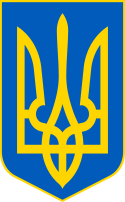 У К Р А Ї Н ААВАНГАРДІВСЬКА СЕЛИЩНА  РАДАОДЕСЬКОГО РАЙОНУ ОДЕСЬКОЇ ОБЛАСТІР І Ш Е Н Н Я    Про розірвання контракту з керівникомкомунального підприємстваМАКЕДОНСЬКИМ М.Д.	Керуючись  нормами ст. 21, пункту 1 частини 1 ст. 36  Кодексу законів про працю України, ст. ст. 25, 26, 59 Закону України «Про місцеве самоврядування в Україні», Положенням про призначення на посаду та звільнення з посади керівників комунальних підприємств, що перебувають у власності Авангардівської об’єднаної територіальної громади,  пунктом 6.2 Контракту з керівником комунального підприємства (установи, закладу), що є у власності Авангардівської об’єднаної територіальної громади, від 22 березня 2022 р., розглянувши заяву директора КОМУНАЛЬНОГО ПІДПРИЄМСТВА «БУДИНОК КУЛЬТУРИ ТА ВІДПОЧИНКУ» АВАНГАРДІВСЬКОЇ СЕЛИЩНОЇ РАДИ (код ЄДР 33279317) МАКЕДОНСЬКОГО Миколи Дмитровича від 07 грудня 2022 р., враховуючи висновки постійної комісії з питань комунальної власності, житлово-комунального господарства, благоустрою, планування територій, будівництва, архітектури, енергозбереження та транспорту, Авангардівська селищна рада ВИРІШИЛА:1. Розірвати достроково з 08 грудня 2022 року  Контракт з керівником комунального підприємства (установи, закладу), що є у власності Авангардівської об’єднаної територіальної громади, з директором КОМУНАЛЬНОГО ПІДПРИЄМСТВА «БУДИНОК КУЛЬТУРИ ТА ВІДПОЧИНКУ» АВАНГАРДІВСЬКОЇ СЕЛИЩНОЇ РАДИ (код ЄДР 33279317) МАКЕДОНСЬКИМ Миколою Дмитровичем (РНОКПП 2700309512), укладений з АВАНГАРДІВСЬКОЮ СЕЛИЩНОЮ РАДОЮ ОДЕСЬКОГО РАЙОНУ ОДЕСЬКОЇ ОБЛАСТІ 22 березня 2022 р. №1554-VIIIвід 08.12.20222. Звільнити 08 грудня 2022 р. МАКЕДОНСЬКОГО Миколу Дмитровича (РНОКПП 2700309512) з посади директора КОМУНАЛЬНОГО ПІДПРИЄМСТВА «БУДИНОК КУЛЬТУРИ ТА ВІДПОЧИНКУ» АВАНГАРДІВСЬКОЇ СЕЛИЩНОЇ РАДИ (код ЄДР 33279317) на підставі пункту 1 частини 1 ст. 36 Кодексу законів про працю за угодою сторін. 3.Селищному голові ХРУСТОВСЬКОМУ С.Г. видати відповідне розпорядження.4. Контроль за виконанням цього рішення залишаю за собою.Селищний голова 				               Сергій ХРУСТОВСЬКИЙ №1554-VIIIвід 08.12.2022